ул.Комсомольская, д.15до ремонта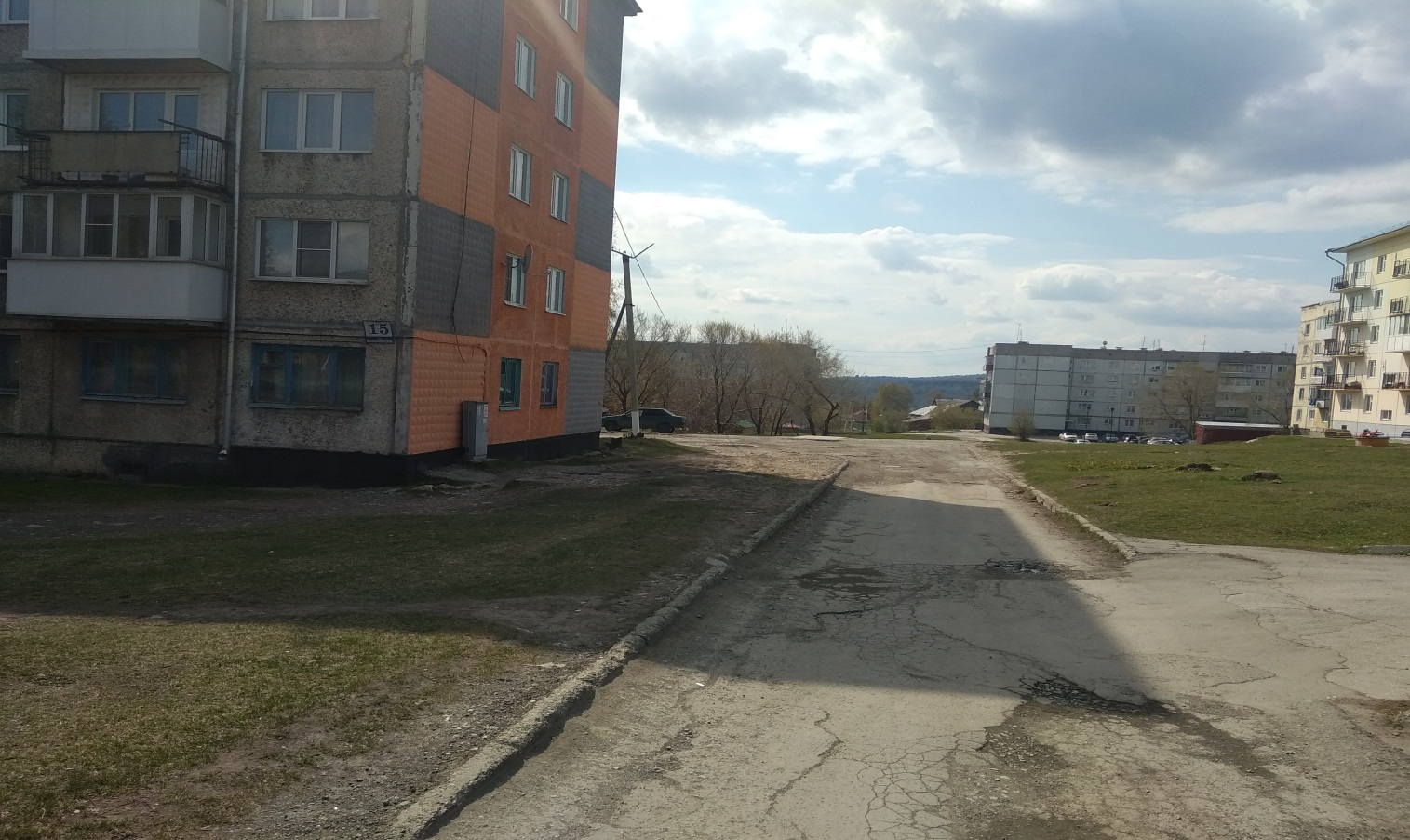 после ремонта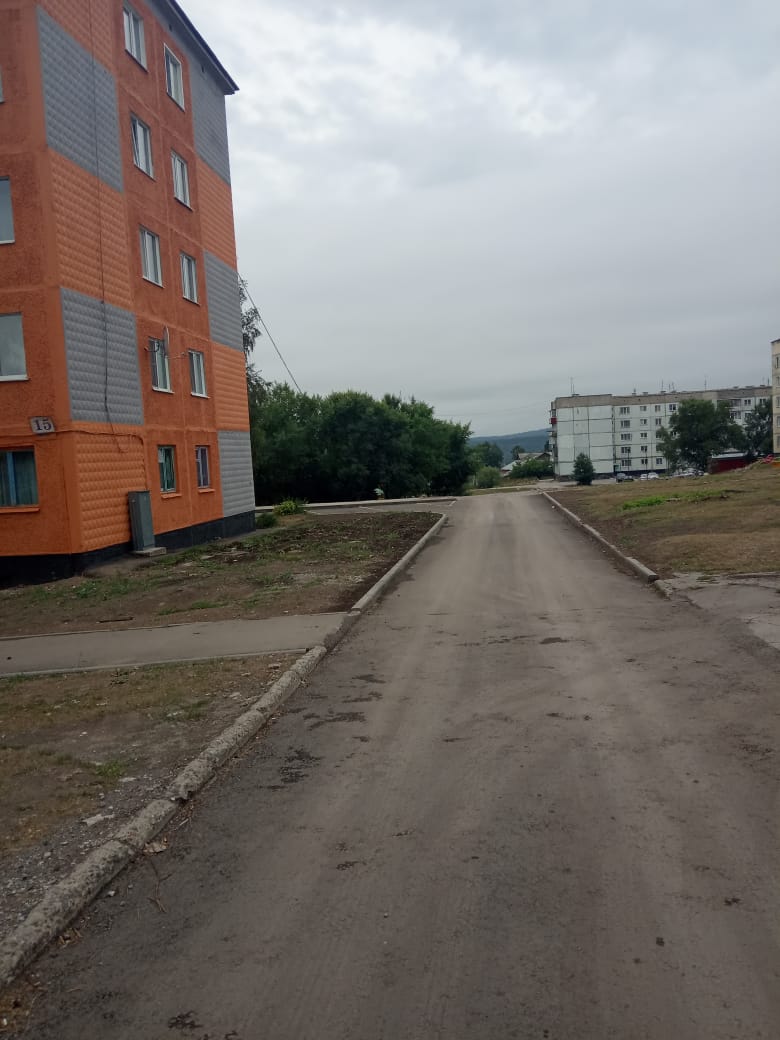 ул.Комсомольская, д.15до ремонта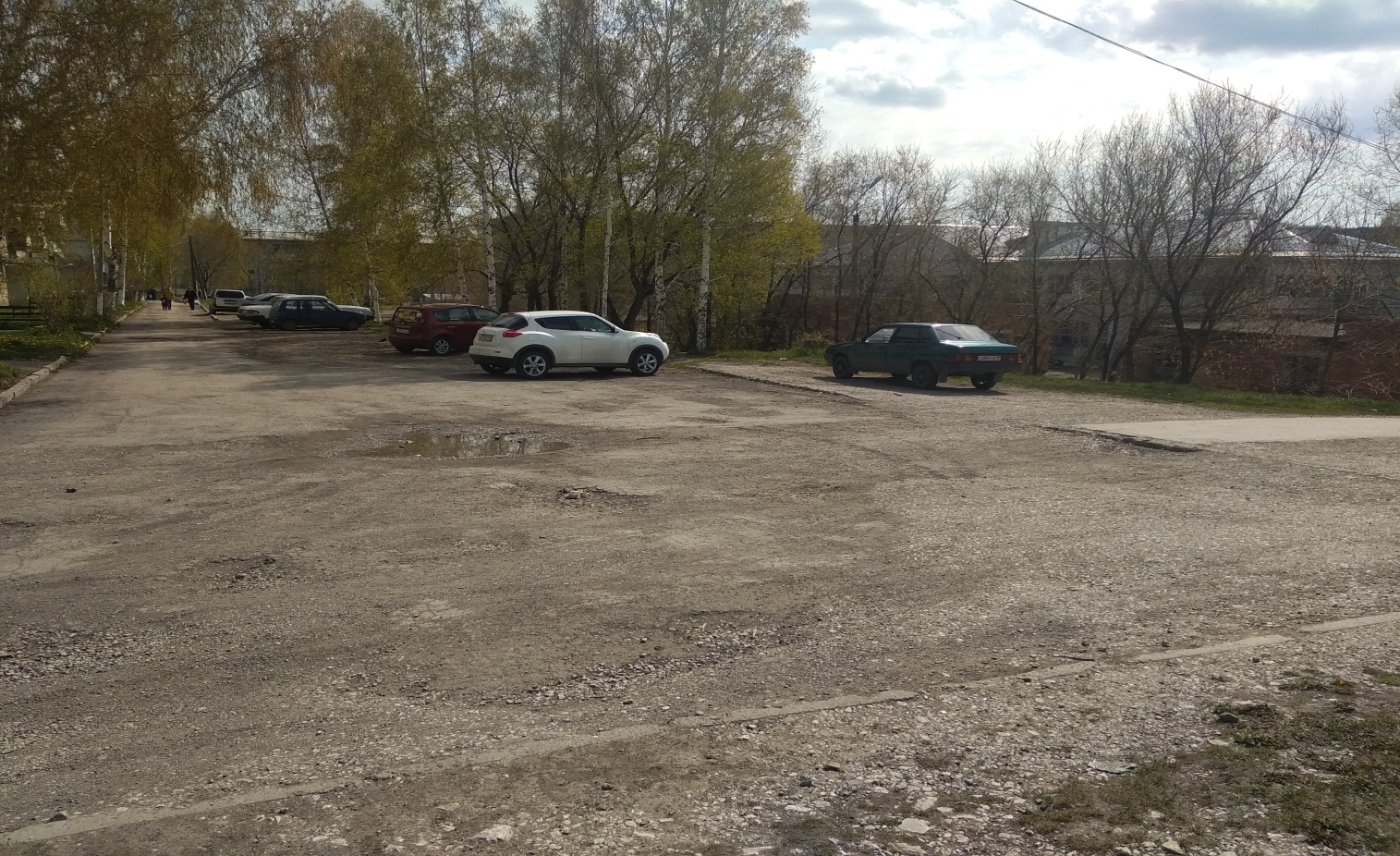 после ремонта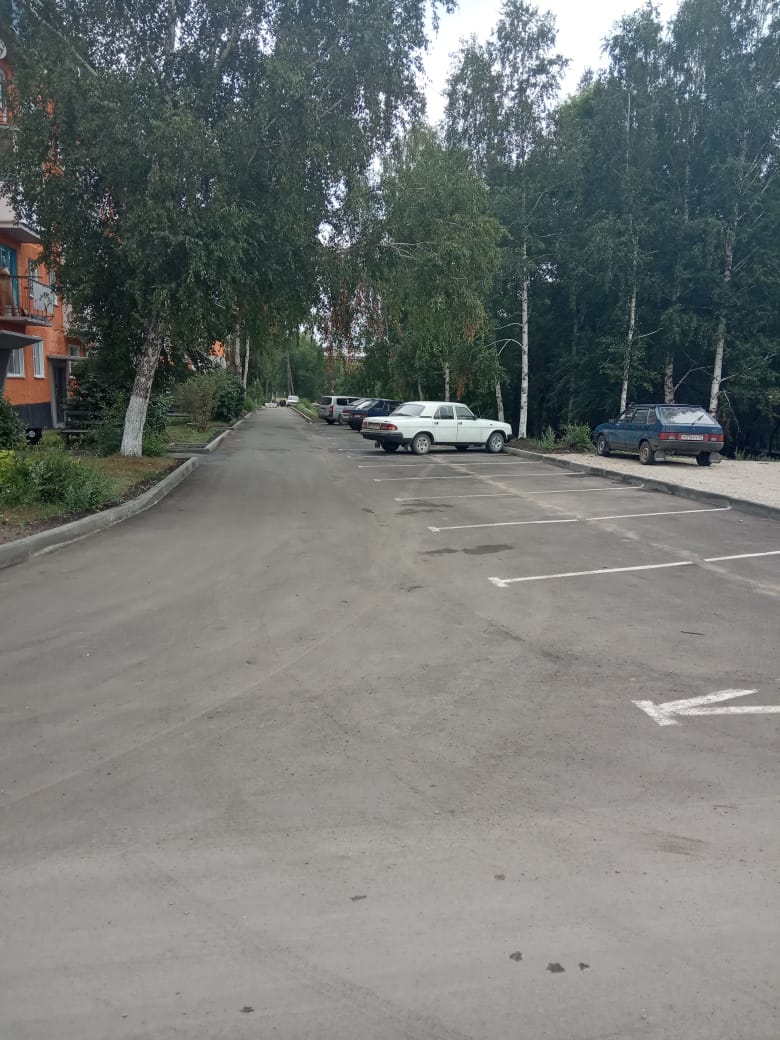 